Приложение №1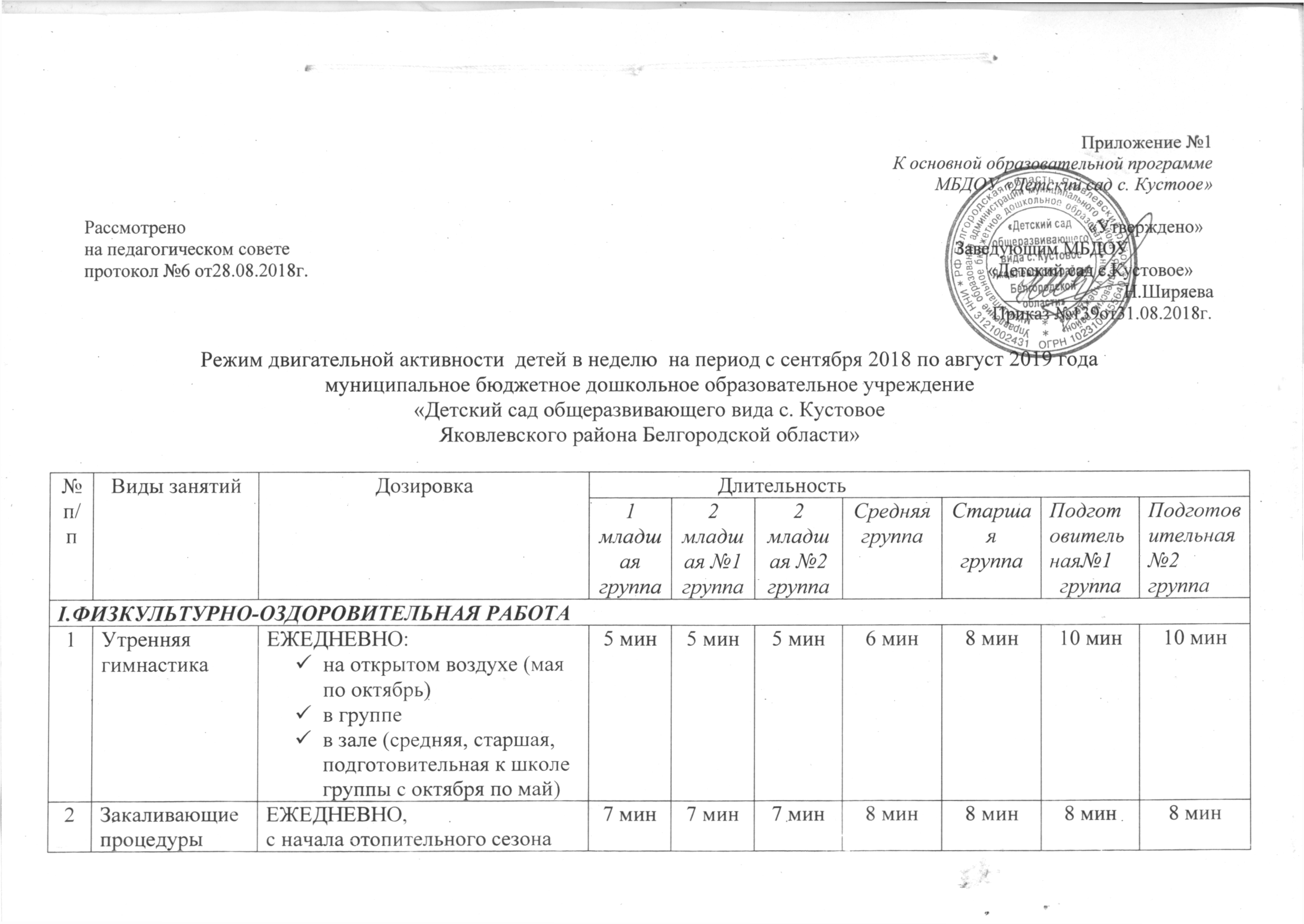 К основной образовательной программеМБДОУ «Детский сад с. Кустоое»Рассмотрено                                                                                                                                                                                                  «Утверждено»на педагогическом совете                                                                                                                                               Заведующим МБДОУпротокол №6 от28.08.2018г.                                                                                                                                                  «Детский сад с.Кустовое»_____________Н.Ширяева                                                                                                                                                                                                                                                                               Приказ №139от31.08.2018г.Режим двигательной активности  детей в неделю  на период с сентября 2018 по август 2019 годамуниципальное бюджетное дошкольное образовательное учреждение «Детский сад общеразвивающего вида с. КустовоеЯковлевского района Белгородской области» №п/пВиды занятийДозировка                      Длительность                      Длительность                      Длительность                      Длительность                      Длительность                      Длительность                      Длительность                      Длительность                      Длительность                      Длительность№п/пВиды занятийДозировка1младшая группа1младшая группа1младшая группа2младшая №1 группа2 младшая №2  группа Средняя группаСредняя группаСтаршая группаПодготовительная№1группаПодготовительная№2группаI.ФИЗКУЛЬТУРНО-ОЗДОРОВИТЕЛЬНАЯ РАБОТАI.ФИЗКУЛЬТУРНО-ОЗДОРОВИТЕЛЬНАЯ РАБОТАI.ФИЗКУЛЬТУРНО-ОЗДОРОВИТЕЛЬНАЯ РАБОТАI.ФИЗКУЛЬТУРНО-ОЗДОРОВИТЕЛЬНАЯ РАБОТАI.ФИЗКУЛЬТУРНО-ОЗДОРОВИТЕЛЬНАЯ РАБОТАI.ФИЗКУЛЬТУРНО-ОЗДОРОВИТЕЛЬНАЯ РАБОТАI.ФИЗКУЛЬТУРНО-ОЗДОРОВИТЕЛЬНАЯ РАБОТАI.ФИЗКУЛЬТУРНО-ОЗДОРОВИТЕЛЬНАЯ РАБОТАI.ФИЗКУЛЬТУРНО-ОЗДОРОВИТЕЛЬНАЯ РАБОТАI.ФИЗКУЛЬТУРНО-ОЗДОРОВИТЕЛЬНАЯ РАБОТАI.ФИЗКУЛЬТУРНО-ОЗДОРОВИТЕЛЬНАЯ РАБОТАI.ФИЗКУЛЬТУРНО-ОЗДОРОВИТЕЛЬНАЯ РАБОТАI.ФИЗКУЛЬТУРНО-ОЗДОРОВИТЕЛЬНАЯ РАБОТА1Утренняя гимнастика ЕЖЕДНЕВНО:на открытом воздухе (мая по октябрь)в группев зале (средняя, старшая, подготовительная к школе группы с октября по май)5 мин5 мин5 мин5 мин5 мин6 мин6 мин8 мин10 мин10 мин2Закаливающие процедурыЕЖЕДНЕВНО, с начала отопительного сезона7 мин7 мин7 мин7 мин7 мин8 мин8 мин8 мин8 мин8 мин3Двигательная разминкаЕЖНДНЕВНО, организация подвижных игр и малоподвижных игр в чередование  с непосредственно- образовательной деятельностью и совместной деятельностью10 мин10 мин10 мин10 мин10 мин15 мин15 мин15 мин15 мин15 мин4Физкультурная минуткаЕЖЕДНЕВНО,  во время непосредственно – образовательной деятельности по мере необходимости (дошкольный возраст)---1 мин1 мин1 мин1 мин2 мин2 мин2 мин5Подвижные игры и физические упражнения на прогулкеЕЖЕДНЕВНО10 мин10 мин10 мин15 мин15 мин20 мин20 мин25 мин30 мин30 мин6Оздоровительный бегЕЖЕДНЕВНО, в конце дневной прогулки---3 мин3 мин4 мин4 мин5 мин5 мин5 мин7Индивидуальная работа по развитию движенийЕЖЕДНЕВНО, на прогулках8 мин8 мин8 мин10 мин10 мин10 мин10 мин15 мин15 мин15 мин8Пешие прогулкипрогулки за пределы территории детского сада , 1 раз в неделю3 мин3 мин3 мин30 мин30 мин30 мин30 мин40 мин40 мин40 мин9Прогулки-походыВ летний оздоровительный период ,1 раз в квартал1ч. 30 мин1-2 часа1-2 часаII НЕПОСРЕСТВЕННО – ОБРАЗОВАТЕЛЬНАЯ ДЕЯТЕЛЬНОСТЬII НЕПОСРЕСТВЕННО – ОБРАЗОВАТЕЛЬНАЯ ДЕЯТЕЛЬНОСТЬII НЕПОСРЕСТВЕННО – ОБРАЗОВАТЕЛЬНАЯ ДЕЯТЕЛЬНОСТЬII НЕПОСРЕСТВЕННО – ОБРАЗОВАТЕЛЬНАЯ ДЕЯТЕЛЬНОСТЬII НЕПОСРЕСТВЕННО – ОБРАЗОВАТЕЛЬНАЯ ДЕЯТЕЛЬНОСТЬII НЕПОСРЕСТВЕННО – ОБРАЗОВАТЕЛЬНАЯ ДЕЯТЕЛЬНОСТЬII НЕПОСРЕСТВЕННО – ОБРАЗОВАТЕЛЬНАЯ ДЕЯТЕЛЬНОСТЬII НЕПОСРЕСТВЕННО – ОБРАЗОВАТЕЛЬНАЯ ДЕЯТЕЛЬНОСТЬII НЕПОСРЕСТВЕННО – ОБРАЗОВАТЕЛЬНАЯ ДЕЯТЕЛЬНОСТЬII НЕПОСРЕСТВЕННО – ОБРАЗОВАТЕЛЬНАЯ ДЕЯТЕЛЬНОСТЬII НЕПОСРЕСТВЕННО – ОБРАЗОВАТЕЛЬНАЯ ДЕЯТЕЛЬНОСТЬII НЕПОСРЕСТВЕННО – ОБРАЗОВАТЕЛЬНАЯ ДЕЯТЕЛЬНОСТЬII НЕПОСРЕСТВЕННО – ОБРАЗОВАТЕЛЬНАЯ ДЕЯТЕЛЬНОСТЬ1Физическая культура3 раза в неделю: 2 занятия в группе или зале1 занятие на прогулке9 мин9 мин15 мин15 мин15 мин20 мин20 мин25 мин30 мин30 мин2Музыка 2 раза в неделю9 мин9 мин15 мин15 мин15 мин20 мин20 мин25 мин30 мин30 мин3Формирование начальных представлений  о здоровом образе жизни (Непосредственно-      образовательная деятельность познание)1 раз в месяц--15 мин15 мин15 мин20 мин20 мин25 мин30 мин30 минIII САМОСТОЯТЕЛЬНАЯ ДЕЯТЕЛЬНОСТЬ ДЕТЕЙIII САМОСТОЯТЕЛЬНАЯ ДЕЯТЕЛЬНОСТЬ ДЕТЕЙIII САМОСТОЯТЕЛЬНАЯ ДЕЯТЕЛЬНОСТЬ ДЕТЕЙIII САМОСТОЯТЕЛЬНАЯ ДЕЯТЕЛЬНОСТЬ ДЕТЕЙIII САМОСТОЯТЕЛЬНАЯ ДЕЯТЕЛЬНОСТЬ ДЕТЕЙIII САМОСТОЯТЕЛЬНАЯ ДЕЯТЕЛЬНОСТЬ ДЕТЕЙIII САМОСТОЯТЕЛЬНАЯ ДЕЯТЕЛЬНОСТЬ ДЕТЕЙIII САМОСТОЯТЕЛЬНАЯ ДЕЯТЕЛЬНОСТЬ ДЕТЕЙIII САМОСТОЯТЕЛЬНАЯ ДЕЯТЕЛЬНОСТЬ ДЕТЕЙIII САМОСТОЯТЕЛЬНАЯ ДЕЯТЕЛЬНОСТЬ ДЕТЕЙIII САМОСТОЯТЕЛЬНАЯ ДЕЯТЕЛЬНОСТЬ ДЕТЕЙIII САМОСТОЯТЕЛЬНАЯ ДЕЯТЕЛЬНОСТЬ ДЕТЕЙIII САМОСТОЯТЕЛЬНАЯ ДЕЯТЕЛЬНОСТЬ ДЕТЕЙ1Самостоятельная двигательная активность ЕЖЕДНЕВНО:На  прогулкеВ  группах центрах движения В зависимости от желания и индивидуальных особенностей детей  В зависимости от желания и индивидуальных особенностей детей  В зависимости от желания и индивидуальных особенностей детей  В зависимости от желания и индивидуальных особенностей детей  В зависимости от желания и индивидуальных особенностей детей  В зависимости от желания и индивидуальных особенностей детей  В зависимости от желания и индивидуальных особенностей детей  В зависимости от желания и индивидуальных особенностей детей  В зависимости от желания и индивидуальных особенностей детей  В зависимости от желания и индивидуальных особенностей детей 2Двигательная активность по закреплению основных видов движений  под руководством воспитателя ЕЖЕДНЕВНОПо плану воспитателя, в зависимости от индивидуальных особенностей ребенкаПо плану воспитателя, в зависимости от индивидуальных особенностей ребенкаПо плану воспитателя, в зависимости от индивидуальных особенностей ребенкаПо плану воспитателя, в зависимости от индивидуальных особенностей ребенкаПо плану воспитателя, в зависимости от индивидуальных особенностей ребенкаПо плану воспитателя, в зависимости от индивидуальных особенностей ребенкаПо плану воспитателя, в зависимости от индивидуальных особенностей ребенкаПо плану воспитателя, в зависимости от индивидуальных особенностей ребенкаПо плану воспитателя, в зависимости от индивидуальных особенностей ребенкаПо плану воспитателя, в зависимости от индивидуальных особенностей ребенкаIV РАЗВЛЕЧЕНИЯIV РАЗВЛЕЧЕНИЯIV РАЗВЛЕЧЕНИЯIV РАЗВЛЕЧЕНИЯIV РАЗВЛЕЧЕНИЯIV РАЗВЛЕЧЕНИЯIV РАЗВЛЕЧЕНИЯIV РАЗВЛЕЧЕНИЯIV РАЗВЛЕЧЕНИЯIV РАЗВЛЕЧЕНИЯIV РАЗВЛЕЧЕНИЯIV РАЗВЛЕЧЕНИЯIV РАЗВЛЕЧЕНИЯ1Неделя здоровья Ежегодно, в каникулярную неделюВсе организованные мероприятия недели посвящены охране и укреплению здоровья детей, формированию привычек к здоровому образу жизниВсе организованные мероприятия недели посвящены охране и укреплению здоровья детей, формированию привычек к здоровому образу жизниВсе организованные мероприятия недели посвящены охране и укреплению здоровья детей, формированию привычек к здоровому образу жизниВсе организованные мероприятия недели посвящены охране и укреплению здоровья детей, формированию привычек к здоровому образу жизниВсе организованные мероприятия недели посвящены охране и укреплению здоровья детей, формированию привычек к здоровому образу жизниВсе организованные мероприятия недели посвящены охране и укреплению здоровья детей, формированию привычек к здоровому образу жизниВсе организованные мероприятия недели посвящены охране и укреплению здоровья детей, формированию привычек к здоровому образу жизниВсе организованные мероприятия недели посвящены охране и укреплению здоровья детей, формированию привычек к здоровому образу жизниВсе организованные мероприятия недели посвящены охране и укреплению здоровья детей, формированию привычек к здоровому образу жизниВсе организованные мероприятия недели посвящены охране и укреплению здоровья детей, формированию привычек к здоровому образу жизни2Физкультурные праздники3 раза в год:День защитника отечества, Проводы русской зимы,Летняя эстафета-15 мин15 мин15 мин15 мин20 мин20 мин25 мин30 мин30 мин3Физкультурные развлечения 1 раз в месяц10 мин15 мин15 мин15 мин15 мин20 мин20 мин25 мин30 мин30 минV УЧАСТИЕ РОДИТЕЛЕЙ В ОБРАЗОВАТЕЛЬНОМ ПРОЦЕССЕV УЧАСТИЕ РОДИТЕЛЕЙ В ОБРАЗОВАТЕЛЬНОМ ПРОЦЕССЕV УЧАСТИЕ РОДИТЕЛЕЙ В ОБРАЗОВАТЕЛЬНОМ ПРОЦЕССЕV УЧАСТИЕ РОДИТЕЛЕЙ В ОБРАЗОВАТЕЛЬНОМ ПРОЦЕССЕV УЧАСТИЕ РОДИТЕЛЕЙ В ОБРАЗОВАТЕЛЬНОМ ПРОЦЕССЕV УЧАСТИЕ РОДИТЕЛЕЙ В ОБРАЗОВАТЕЛЬНОМ ПРОЦЕССЕV УЧАСТИЕ РОДИТЕЛЕЙ В ОБРАЗОВАТЕЛЬНОМ ПРОЦЕССЕV УЧАСТИЕ РОДИТЕЛЕЙ В ОБРАЗОВАТЕЛЬНОМ ПРОЦЕССЕV УЧАСТИЕ РОДИТЕЛЕЙ В ОБРАЗОВАТЕЛЬНОМ ПРОЦЕССЕV УЧАСТИЕ РОДИТЕЛЕЙ В ОБРАЗОВАТЕЛЬНОМ ПРОЦЕССЕV УЧАСТИЕ РОДИТЕЛЕЙ В ОБРАЗОВАТЕЛЬНОМ ПРОЦЕССЕV УЧАСТИЕ РОДИТЕЛЕЙ В ОБРАЗОВАТЕЛЬНОМ ПРОЦЕССЕV УЧАСТИЕ РОДИТЕЛЕЙ В ОБРАЗОВАТЕЛЬНОМ ПРОЦЕССЕ1Совместное соревнование пап и детей В день Защитника отечества 30 мин40 мин 40 мин2Совместные походыПо плану Доу1ч. 30мин.1-2 часа1-2 часаИТОГО В ДЕНЬ:ИТОГО В ДЕНЬ:ИТОГО В ДЕНЬ:55 мин 77 мин 77 мин 77 мин 77 мин77 мин98 мин118 мин125 мин125 минИТОГО В НЕДЕЛЮ:ИТОГО В НЕДЕЛЮ:ИТОГО В НЕДЕЛЮ:283 мин385 мин385 мин385 мин385 мин385 мин490  мин590 мин625 мин625 мин